Підстава: пункт 4-1 постанови Кабінету Міністрів України від 11 жовтня 2016 р. № 710 «Про ефективне використання державних коштів» Обґрунтування на виконання вимог Постанови КМУ від 11.10.2016 № 710:Враховуючи зазначене, замовник прийняв рішення стосовно застосування таких технічних та якісних характеристик предмета закупівлі:Зображення товару: - Рукавиці робочі:	- Рукавиці робочі шкіряні утеплені: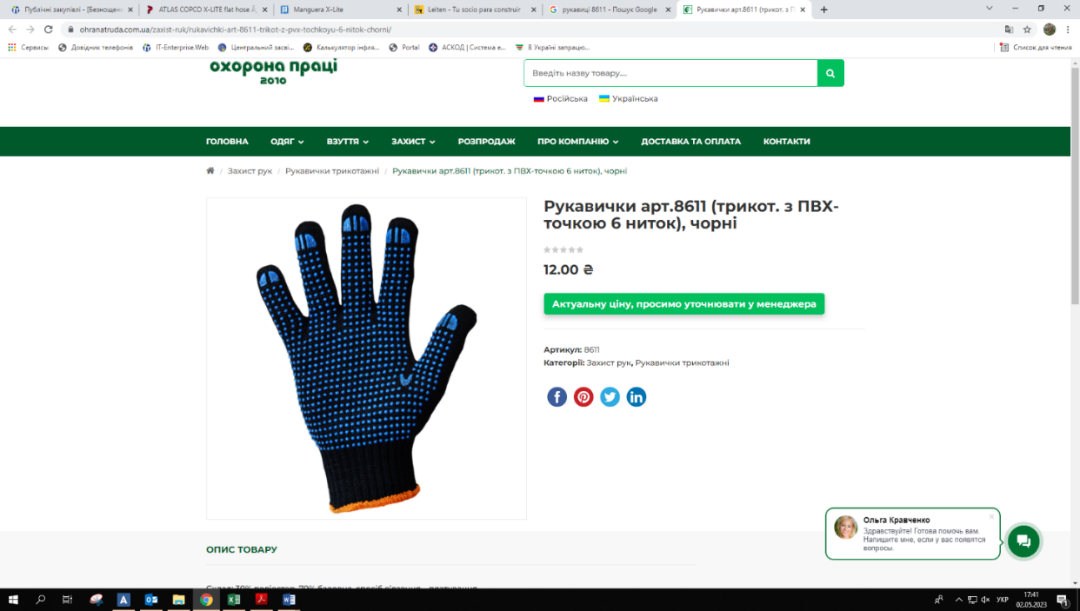 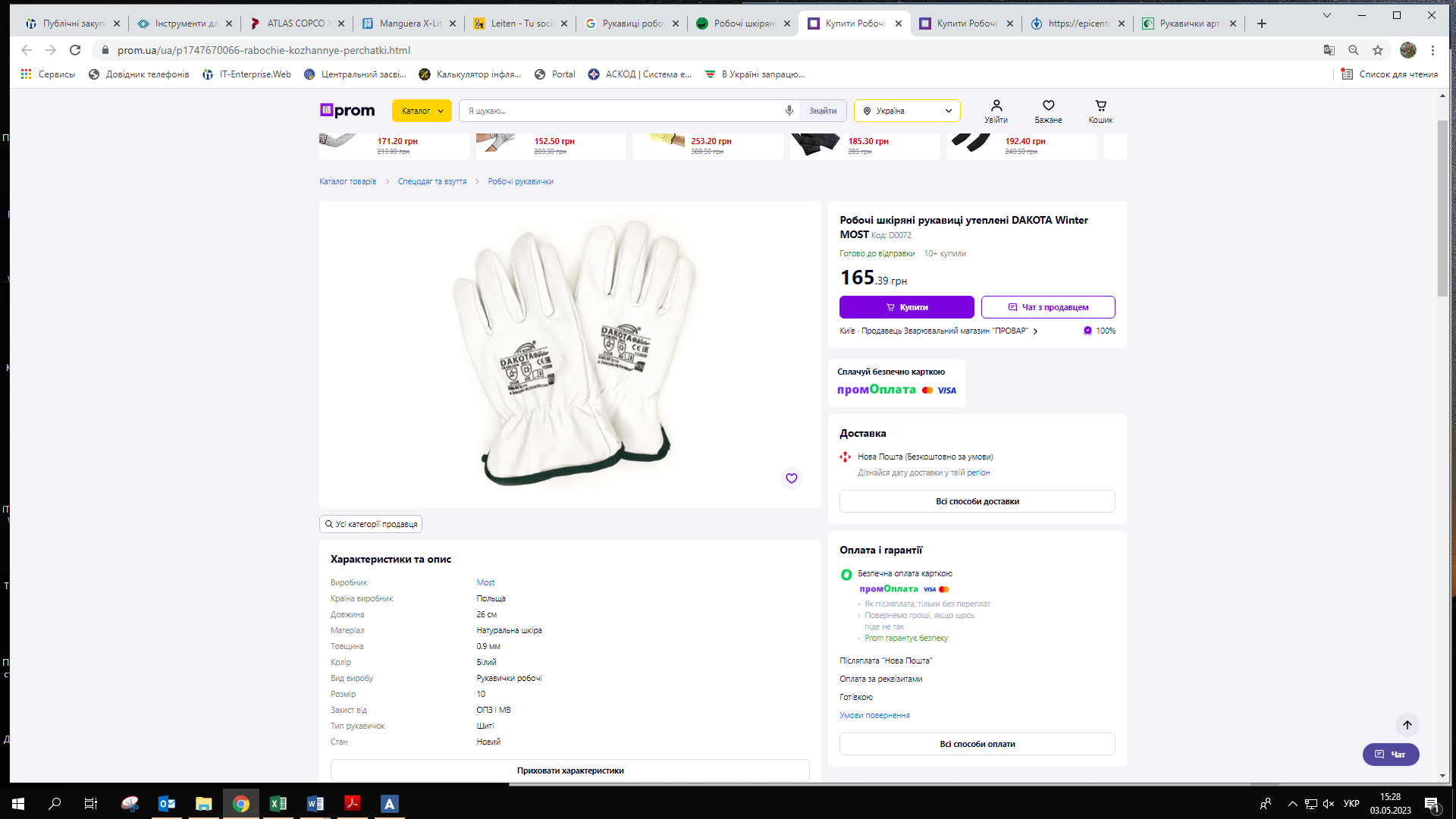 - Рукавиці трикотажні з покриттям на основі нітрилу:            - Рукавиці робочі з нітриловим покриттям: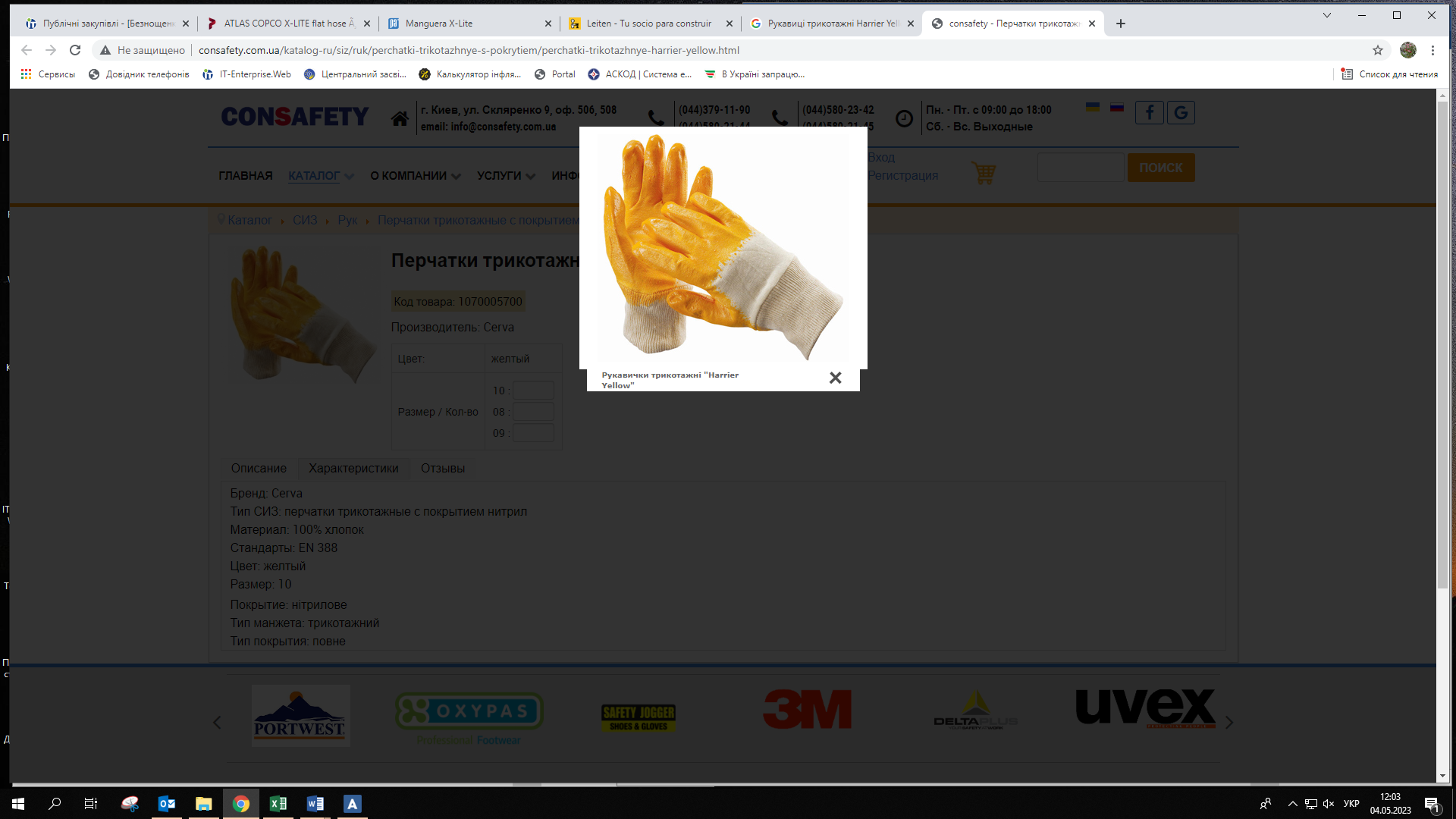 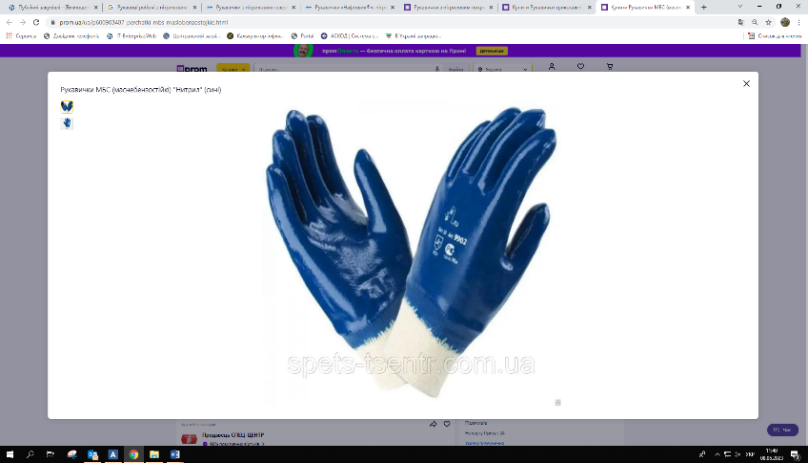 - Рукавиці комбіновані утеплені: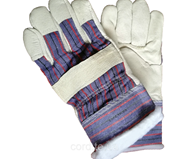 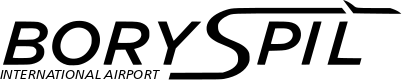 ДЕРЖАВНЕ ПІДПРИЄМСТВО«МІЖНАРОДНИЙ АЕРОПОРТ «БОРИСПІЛЬ» 08300, Україна, Київська обл., Бориспільський район, село Гора, вулиця Бориспіль-7, код 20572069, юридична особа/ суб'єкт господарювання, який здійснює діяльність в окремих сферах господарювання, зазначених у п. 4 ч.1 ст. 2 Закону України «Про публічні закупівлі»Обґрунтування технічних та якісних характеристик предмета закупівлі та очікуваної вартості предмета закупівліОбґрунтування технічних та якісних характеристик предмета закупівлі та очікуваної вартості предмета закупівліПункт КошторисуНазва предмета закупівлі із зазначенням коду за Єдиним закупівельним словникомОчікувана вартість предмета закупівлі згідно річного плану закупівельОчікувана вартість предмета закупівлі згідно ОГОЛОШЕННЯ про проведення відкритих торгівІдентифікатор процедури закупівлі14.02 (2023)Рукавиці робочі, код ДК 021:2015 - 18140000-2 - Аксесуари до робочого одягу27 535,00 грн. з ПДВ22 945,84грн. без ПДВ UA-2023-05-26-008283-a1Обґрунтування технічних та якісних характеристик предмета закупівліВизначення потреби в закупівлі: Закупівля зумовлена необхідністю підтримання належного санітарно-екологічного стану територій ДП МА «Бориспіль» та вимог охорони праці. Виконання, у тому числі, у вологих та холодних умовах, працівниками робіт, пов’язаних з  вантажно-розвантажувальними роботами, ремонтом технічних засобів та обладнання, нанесення дорожньої розмітки відповідно до вимог нормативно-технічної документації.Обґрунтування технічних та якісних характеристик предмета закупівлі: Якісні та технічні характеристики предмета закупівлі визначені з урахуванням реальних потреб підприємства та оптимального співвідношення ціни та якості.Замовник здійснює закупівлю даного товару, оскільки він за своїми якісними та технічними характеристиками найбільше відповідатиме вимогам та потребам замовника.2Обґрунтування очікуваної вартості предмета закупівліОбґрунтування очікуваної вартості предмета закупівлі: Визначення очікуваної вартості предмета закупівлі обумовлено статистичним аналізом загальнодоступної інформації про ціну предмета закупівлі на підставі затвердженої центральним органом виконавчої влади, що забезпечує формування та реалізує державну політику у сфері публічних закупівель, примірної методики визначення очікуваної вартості предмета закупівлі, затвердженої наказом Міністерства розвитку економіки, торгівлі та сільського господарства України від 18.02.2020 № 275.Розрахунок очікуваної вартості предмета закупівлі здійснено відповідно до Положення «Про порядок визначення очікуваної вартості предмета закупівлі» від 17.05.2022 №50-06-1.Обґрунтування обсягів закупівлі: Обсяги визначено відповідно до очікуваної потреби.3Інша інформаціяБуло направлено низку запитів підприємствам, що постачають відповідну продукцію на наступні електронні пошти:ТОВ «Комплект Форвард» info@komplekt.uaТОВ Спецназ info@specnaz.uaТОВ «СЕЙФТІ ТРЕЙД» safetytrade@ukr.netТОВ "КОНСАФЕТІ" info@consafety.com.uaТОВ “Охорона праці 2010” ohranatruda2010@ukr.netТОВ «ВіВа-Трейд»  shop@oxran.comТОВ  «Компанія Провар»  welder.prowar@gmail.comІнтернет Магазин BuyPlace.com.ua  buyplace.com.ua@gmail.comПродавець Safety Ukraine  info@safety.kiev.uaТОВ «Епіцентр К» bv.yurist@epicentrk.comКомпанія «Перчатка-центр»  om@perchatka-centr.com.uaТОВ «Бреві»  pp.brevi@gmail.comТОВ Спец- Центр  vlad120195@ukr.netТОВ «Укртекстиль» info@ozon.com.uaТОВ «Центр ПромСИЗ»  info@promsiz-tm.ua   shop@promsiz-tm.uaТОВ «ПромСейфті»   info@promsafety.com.ua    vitalinapsg@ukr.netДП «Строй-комфорт»  tehodyag@gmail.comТОВ «Північ-Спецодяг» mestprom.office1@gmail.com   mestprom@ukr.netТОВ "МИК Альянс" m0963628881@gmail.com   bulavaelena13@gmail.comТОВ  "RUKAVIZA"  rukaviza@my.comПП «Море інструментів»  seatoolszp@gmail.comТОВ «Укрпрофзахист» mail@ukrprofzahyst.com.uaТОВ «Єврозіз» info@eurosiz.uaТОВ ЛЕМБЕРГ ЗІЗ  reis07@ukr.netТОВ "ТЕКСЛАЙТ" 921txl@gmail.comТОВ Пальчатки admin@palchatki.com.uaТОВ «ДІМ ВЗУТТЯ «Б.НІКОЛАС» info@krok.zt.uaТОВ "УМТК ТРЕЙД" trade4265@gmail.comТОВ "ТЕХАРМАПРОМ" sushinam@ukr.net№ п/пНайменування ТоваруМарка або модель, або артикул, або каталожний номер, або  інші параметри для ідентифікації ТоваруОдиницявиміруКількістьТехнічні та якісні характеристики предмета закупівлі(Технічна специфікація)Сфера застосування1Рукавиці робочіАртикул – 8611пара768Матеріал: бавовна – 70%, поліестер – 30% (допускається відхилення в межах +/- 3% зазначеного відсоткового вмісту волокон від визначеного вмісту); Довжина виробу – не менше 240 мм; Плетіння – не менше 4 ниток; Клас в’язки –  не менше 7; Розмір – не менше 10;Манжет – в’язаний з резинкою.Край манжету оброблений на оверлоку, що не допускає розпускання краю манжету. На долонній частині рукавички нанесено точкове покриття з ПВХ (полівінілхлориду). Стійкі до стирання.Рукавиці робочі використовуються для всіх видів господарсько-побутових робіт.2Рукавиці робочі шкіряні утепленіMOST DAKOTA Winterпара7Рукавиці виготовлені повністю з високоякісної гладкої шкіри та прошиті посиленими нитками.Утеплювач: флісова підкладка.Двошарові.Манжета на резинці.Зручно сидять на руці, не обмежують чутливість руки та надають високий рівень захисту від механічних пошкоджень. Можна працювати при низьких температурах. Добре протистоять зношуванню, проколу, порізам.-3Рукавиці трикотажні з покриттям на основі нітрилуHarrier Yellowпара84Матеріал: бавовна.Покриття: часткове (на основі нітрилу).Трикотажний манжет. Висока зносостійкість та одночасно висока рухливість пальців. Захист від вологи, порізів та проколів.Для середніх і важких робіт.4Рукавиці робочі з нітриловим покриттям-пара24Рукавички робочі з нітриловим покриттям- маслобензостійкі. Водовідштовхувальні. Антистатичні. Еластичні. Сухий і вологий (промаслений) захват. Використовується спеціальний високотехнологічний матеріал, шестишарове занурення в нітрил. Довжина рукавички: не менше 28 см;Ширина рукавички: не менше 13 см;Манжет текстиль.Покриття: повне.Нафтопереробна промисловість; робота з абразивними матеріалами; робота з листовим металом та іншим металопрокатом; робота з різними механізмами; будівельні роботи.5Рукавиці комбіновані утеплені-пара57Матеріал: шкіра та бавовна.Всередині – штучне хутро.Робоча сторона зі шкіри, тильна сторона з бавовни.Манжет-крага забезпечує додатковий захист.Розмір – не менше 10Для робіт середньої тяжкості при низькій температурі.